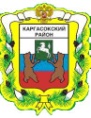 МУНИЦИПАЛЬНОЕ ОБРАЗОВАНИЕ «Каргасокский район»ТОМСКАЯ ОБЛАСТЬАДМИНИСТРАЦИЯ КАРГАСОКСКОГО РАЙОНАПОСТАНОВЛЕНИЕ18.11.2020 г.                                                                                                                            № 236с. КаргасокВ соответствии с постановлением Администрации Томской области от 22.09.2020 № 463а «О внесении изменений в постановление Администрации Томской области от 17.01.2017 №6а»Администрация Каргасокского района постановляет:1. Утвердить порядок распределения средств на частичную оплату стоимости питания отдельных категорий обучающихся в муниципальных общеобразовательных организациях муниципального образования «Каргасокский район», за исключением обучающихся с ограниченными возможностями здоровья и обучающихся по образовательным программам начального общего образования» согласно приложению к настоящему постановлению.2. Установить, что действие настоящего постановления распространяется на отношения, сложившиеся с 01.09.2020 года.3. Настоящее постановление вступает в силу со дня официального опубликования (обнародования).Глава Каргасокского района                                                                                А.П. АщеуловС.В. Перемитин22205УТВЕРЖДЕНпостановлением АдминистрацииКаргасокского районаот 18.11.2020 № 236Приложение Порядокраспределения средств на частичную оплату стоимости питания отдельных категорий обучающихся в муниципальных общеобразовательных организациях муниципального образования «Каргасокский район», за исключением обучающихся с ограниченными возможностями здоровья и обучающихся по образовательным программам начального общего образования1. Настоящий порядок предназначен для распределения средств областного бюджета на частичную оплату стоимости питания отдельных категорий обучающихся в муниципальных общеобразовательных организациях муниципального образования «Каргасокский район», за исключением обучающихся с ограниченными возможностями здоровья и обучающихся по образовательным программам начального общего образования (далее – частичная оплата стоимости питания). 2. Размер средств на частичную оплату стоимости питания, выделяемых i-той муниципальной общеобразовательной организации за счет средств областного бюджета на соответствующий финансовый год (Vi), определяется по следующей формуле:Vi = PiхNхD, где:Vi – объем средств на частичную оплату стоимости питания i-той муниципальной общеобразовательной организации Каргасокского района;Pi – численность обучающихся в муниципальных общеобразовательных организациях Каргасокского района из малоимущих семей;N – норматив расходов в день исходя из двадцати рублей в день;D – плановое количество дней обеспечения питанием – 195 дней;3. Утвержденный объем средств на текущий финансовый год, выделяемой i-той муниципальной общеобразовательной организации на частичную оплату стоимости питания, подлежит корректировке:3.1. на новый учебный год при отклонении фактической среднегодовой численности обучающихся в муниципальных общеобразовательных организациях Каргасокского района из малоимущих семей от прогнозируемой среднегодовой численности;3.2. уменьшения количества дней обеспечения питанием.О порядке распределения средств на частичную оплату стоимости питания отдельных категорий обучающихся в  муниципальных общеобразовательных организациях муниципального образования «Каргасокский район», за исключением обучающихся с ограниченными возможностями здоровья и обучающихся по образовательным программам начального общего образования